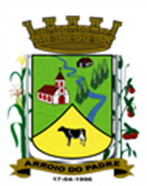 ESTADO DO RIO GRANDE DO SULMUNICÍPIO DE ARROIO DO PADREGABINETE DO PREFEITOA			Mensagem 14/2020Câmara Municipal de VereadoresSenhor PresidenteSenhores VereadoresVenho no uso desta através do projeto de lei 14/2020 propor alteração orçamentária através de abertura de Crédito Adicional suplementar.	O Crédito Adicional tem por finalidade dar suporte a despesas na manutenção das estradas municipais. Trata-se do uso de recursos vinculados na Fonte de Recurso: 1009 - CIDE, encontrados no superávit financeiro do exercício de 2019.	O recurso de que trata, poderá ser utilizado por exemplo, para aquisição de combustível, para abastecer as máquinas municipais que são disponibilizadas na manutenção e conservação das estradas de nosso município. Contabilmente a suplementação será considerada com cobertura do superávit financeiro do exercício de 2019, no valor indicado, na respectiva fonte 	Por todo exposto, aguardamos a tramitação regular do projeto de lei e por fim a sua aprovação para que surta os efeitos desejados.	Sendo isso para o momento, com atenção.	Atenciosamente.Arroio do Padre, 10 de fevereiro de 2020. _________________________Leonir Aldrighi BaschiPrefeito MunicipalAo Sr.Vilson PieperPresidente da Câmara Municipal de VereadoresArroio do Padre/RSESTADO DO RIO GRANDE DO SULMUNICÍPIO DE ARROIO DO PADREGABINETE DO PREFEITOPROJETO DE LEI Nº 14, DE 10 DE FEVEREIRO DE 2020.Autoriza o Município de Arroio do Padre a realizar abertura de Crédito Adicional Suplementar no Orçamento Municipal de 2020.Art. 1° Fica autorizado o Município de Arroio do Padre, Poder Executivo, a realizar abertura de Crédito Adicional Suplementar no Orçamento do Município para o exercício de 2020, no seguinte programa de trabalho e respectivas categorias econômicas e conforme a quantia indicada:07 - Secretaria de Obras, Infraestrutura e Saneamento02 – Manutenção das Estradas Municipais26 - Transporte782 - Transporte Rodoviário0702 - Melhorias no Sistema Viário2.705 – Manutenção de Vias Municipais3.3.90.30.00.00.00 – Material de Consumo. R$ 30.000,00 (trinta mil reais)Fonte de Recurso: 1009 – Contribuição de Intervenção no Domínio EconômicoArt. 2° Servirão de cobertura para o Crédito Adicional Suplementar de que trata o art. 1° desta Lei, recursos financeiros provenientes do superávit financeiro verificado no exercício de 2019, na Fonte de Recurso: 1009 – Contribuição de Intervenção no Domínio Econômico, no valor de R$ 30.000,00 (trinta mil reais).Art. 3° Esta Lei entra em vigor na data de sua publicação.Arroio do Padre, 10 de fevereiro de 2020.Visto técnico:Loutar PriebSecretário de Administração, Planejamento, Finanças, Gestão e Tributos.Leonir Aldrighi BaschiPrefeito Municipal